Załącznik nr 6.  Karta oceny merytorycznej.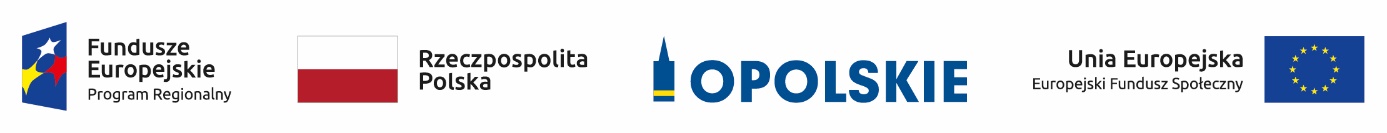 KARTA OCENY MERYTORYCZNEJwniosku o przyznanie wsparcia finansowego  Oś priorytetowa VII -  Konkurencyjny rynek pracy 
Działanie 7.3 Zakładanie działalności gospodarczej dotyczy:                                                                 wniosku o przyznanie dotacji;                          wniosku o przyznanie podstawowego wsparcia pomostowego;                         wniosku o przyznanie przedłużonego wsparcia pomostowego;wniosku po złożeniu uzupełnienia.Arkusz wypełniany przez: OceniającegoDANE IDENTYFIKACYJNE WNIOSKUWartości kategorii, które ulegają obniżeniu:Proponowana kwota dotacji.............................................................................Imię i nazwisko osoby oceniającej wniosek ..............................................................................Data …………………………………………………….….........	Podpis ……………………………………….……………………Numer ewidencyjny wnioskuNazwa projektuMOJA PRZYSZŁOŚĆ – MOJA FIRMA 2Uczestnik projektuWnioskowana kwota wsparciaData złożenia wnioskuDeklaracja bezstronności i poufnościOświadczam, że: Nie pozostaję w związku małżeńskim albo w faktycznym pożyciu, a także w stosunku pokrewieństwa lub powinowactwa w linii prostej, pokrewieństwa lub powinowactwa w linii bocznej do drugiego stopnia, oraz nie jestem związany (-a) z tytułu przysposobienia opieki lub kurateli ze wszystkimi Uczestnikami projektu ocenianymi przeze mnie w ramach danego naboru.Przed upływem dwóch lat do daty wszczęcia procedury konkursowej nie pozostawałem (-am) 
w stosunku pracy lub zlecenia  z żadnym z Uczestników projektu  ocenianych przeze mnie w ramach danego naboru.Nie pozostaję z żadnym z Uczestników projektu ocenianych przeze mnie w ramach danego naboru 
w takim stosunku prawnym lub faktycznym, że może to budzić uzasadnione wątpliwości co do mojej bezstronności.Zobowiązuję się, że będę wypełniać moje obowiązki w sposób uczciwy i sprawiedliwy, zgodnie 
z posiadaną wiedzą.Zobowiązuję się również nie zatrzymywać kopii jakichkolwiek pisemnych lub elektronicznych informacji.Zobowiązuję się do zachowania w tajemnicy i zaufaniu wszystkich informacji i dokumentów ujawnionych mi lub wytworzonych przeze mnie lub przygotowanych przeze mnie w trakcie lub jako rezultat ocenyi zgadzam się, że informacje te powinny być użyte tylko dla celów niniejszej oceny i nie mogą zostać ujawnione stronom trzecim.Jestem świadomy/ma odpowiedzialności karnej za złożenie fałszywych oświadczeń .Osoba sprawdzająca (Imię i nazwisko): ………………………………………………………………………………Data i podpis:.........................................................................................................................NrpytaniaKryteriaIlość przyznanych punktów 1-5WagaOcena projektu (punkty x waga) Maksymalny wynikOceniane punkty 
w Biznesplanie*UzasadnienieIRealność założeń--30--1Realność projektowanych produktów/usług i możliwości ich realizacji315B-2, C-1, C-4, D-32.Racjonalność oszacowania liczby potencjalnych klientów w stosunku do planu przedsięwzięcia15C-2, C-33.Realność przyjętej polityki cenowej oraz prognozowanej sprzedaży15C-54.Realność zaplanowanego przedsięwzięcia wobec barier wejścia na rynek oraz konkurencji na rynku15C-2, C-3IIPotencjał wnioskodawcy---15--1.Spójność wykształcenia oraz doświadczenia zawodowego wnioskodawcy z planowanym przedsięwzięciem210A-22.Posiadane zaplecze materiałowe15D-2IIIEfektywność kosztowa---20--1.Przewidywane wydatki są adekwatne i zgodne z zaproponowanymi działaniami i produktamiPrzewidywane wydatki są uzasadnione pod względem ekonomiczno - finansowym315D-1, D-3, E-22.Przeprowadzona prognoza finansowa daje gwarancję trwałości przedsięwzięcia15B-2, E-1IVZgodność przedsięwzięcia ze zdefiniowanymi potrzebami---35--1.Spójność planowanych zakupów inwestycyjnych z rodzajem działalności420B-2, D-1, D-32.Stopień, w jakim zaplanowane zakupy inwestycyjne umożliwiają kompleksową realizację przedsięwzięcia315B-2, D-1, D-2, D-3Maksymalna liczba punktówSUMAPUNKTÓWSUMAPUNKTÓW-100--* wskazane punkty nie wykluczają możliwości ocenienia danego kryterium na podstawie innych części biznesplanu jeśli tylko jest to konieczne             i uzasadnione, w przypadku wystąpienia takiej sytuacji oceniający zobowiązany jest do umieszczenia  w uzasadnieniu stosownej informacji 
o ocenie treści biznesplanu* wskazane punkty nie wykluczają możliwości ocenienia danego kryterium na podstawie innych części biznesplanu jeśli tylko jest to konieczne             i uzasadnione, w przypadku wystąpienia takiej sytuacji oceniający zobowiązany jest do umieszczenia  w uzasadnieniu stosownej informacji 
o ocenie treści biznesplanu* wskazane punkty nie wykluczają możliwości ocenienia danego kryterium na podstawie innych części biznesplanu jeśli tylko jest to konieczne             i uzasadnione, w przypadku wystąpienia takiej sytuacji oceniający zobowiązany jest do umieszczenia  w uzasadnieniu stosownej informacji 
o ocenie treści biznesplanu* wskazane punkty nie wykluczają możliwości ocenienia danego kryterium na podstawie innych części biznesplanu jeśli tylko jest to konieczne             i uzasadnione, w przypadku wystąpienia takiej sytuacji oceniający zobowiązany jest do umieszczenia  w uzasadnieniu stosownej informacji 
o ocenie treści biznesplanu* wskazane punkty nie wykluczają możliwości ocenienia danego kryterium na podstawie innych części biznesplanu jeśli tylko jest to konieczne             i uzasadnione, w przypadku wystąpienia takiej sytuacji oceniający zobowiązany jest do umieszczenia  w uzasadnieniu stosownej informacji 
o ocenie treści biznesplanu* wskazane punkty nie wykluczają możliwości ocenienia danego kryterium na podstawie innych części biznesplanu jeśli tylko jest to konieczne             i uzasadnione, w przypadku wystąpienia takiej sytuacji oceniający zobowiązany jest do umieszczenia  w uzasadnieniu stosownej informacji 
o ocenie treści biznesplanu* wskazane punkty nie wykluczają możliwości ocenienia danego kryterium na podstawie innych części biznesplanu jeśli tylko jest to konieczne             i uzasadnione, w przypadku wystąpienia takiej sytuacji oceniający zobowiązany jest do umieszczenia  w uzasadnieniu stosownej informacji 
o ocenie treści biznesplanu* wskazane punkty nie wykluczają możliwości ocenienia danego kryterium na podstawie innych części biznesplanu jeśli tylko jest to konieczne             i uzasadnione, w przypadku wystąpienia takiej sytuacji oceniający zobowiązany jest do umieszczenia  w uzasadnieniu stosownej informacji 
o ocenie treści biznesplanuUzasadnienie (minimum 10 zdań):Czy w przypadku ocenianego Wniosku zachodzi zjawisko creamingu ?(opisanego w rozdz. 4 w Zasadach udzielania wsparcia na założenie i prowadzenie działalności gospodarczej w ramach Działania 7.3 Zakładanie działalności gospodarczej RPO WO 2014-2020)Czy w przypadku ocenianego Wniosku zachodzi zjawisko creamingu ?(opisanego w rozdz. 4 w Zasadach udzielania wsparcia na założenie i prowadzenie działalności gospodarczej w ramach Działania 7.3 Zakładanie działalności gospodarczej RPO WO 2014-2020)Czy w przypadku ocenianego Wniosku zachodzi zjawisko creamingu ?(opisanego w rozdz. 4 w Zasadach udzielania wsparcia na założenie i prowadzenie działalności gospodarczej w ramach Działania 7.3 Zakładanie działalności gospodarczej RPO WO 2014-2020)Czy w przypadku ocenianego Wniosku zachodzi zjawisko creamingu ?(opisanego w rozdz. 4 w Zasadach udzielania wsparcia na założenie i prowadzenie działalności gospodarczej w ramach Działania 7.3 Zakładanie działalności gospodarczej RPO WO 2014-2020)TAKJeśli TAK, to Wniosek zostaje odrzucony.Proszę o wpisanie wyczerpującego uzasadnienia.NIENr kategoriiNazwa kategorii wydatkuWartość pierwotnaWartość po zmianieRóżnicaŁączna wartość obniżenia kategorii wydatkuŁączna wartość obniżenia kategorii wydatkuŁączna wartość obniżenia kategorii wydatkuŁączna wartość obniżenia kategorii wydatku